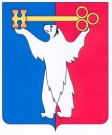 	АДМИНИСТРАЦИЯ ГОРОДА НОРИЛЬСКА КРАСНОЯРСКОГО КРАЯПОСТАНОВЛЕНИЕ01.04.2021	г.Норильск   	     № 128О внесении изменений в постановление Администрации города Норильска от 29.03.2021 №112В целях урегулирования отдельных вопросов обеспечения исполнения должностными лицами Администрации города Норильска ее полномочийПОСТАНОВЛЯЮ:	1. Внести в постановление Администрации города Норильска от 29.03.2021 №112 «О внесении изменений в постановление Администрации г. Норильска Красноярского края от 14.01.2010 №02» (далее – Постановление) следующие изменения:1.1. в пункте 4 Постановления:а) в абзаце втором слова «Пункты 1.2, 1.3» заменить словами «Пункт 1.2»;б) дополнить новым абзацем третьим следующего содержания:«Пункт 1.3 настоящего постановления, приложение № 2 к настоящему постановлению вступают в силу с 02.04.2021.»;в) абзац третий считать абзацем четвертым.2. Управлению по персоналу Администрации города Норильска ознакомить с настоящим постановлением под роспись заместителя Главы города Норильска по земельно-имущественным отношениям и развитию предпринимательства в порядке, установленном Регламентом Администрации города Норильска.3. Опубликовать настоящее постановление в газете «Заполярная правда» и разместить его на официальном сайте муниципального образования город Норильск.Глава города Норильска                                                                                Д.В. Карасев